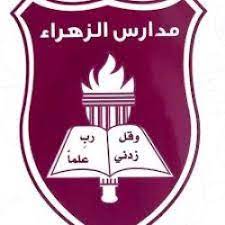 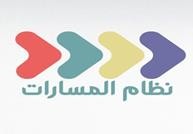 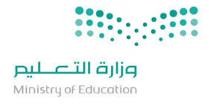 الساعات المكتسبة في العمل التطوعيالمجموع عدد الساعات المكتسبهعدد الساعات المكتسبهعدد الساعات المكتسبهعدد الساعات المكتسبهعدد الساعات المكتسبهعدد الساعات المكتسبهعدد الساعات المكتسبهاسم الطالبة م1234567891111121314151617181921222324252627282930